KOSIS-Gemeinschaft HHSTAT Stuttgart KOSIS-Gemeinschaft HHSTAT – Schriftliches Beschlussverfahren zur Schaffung einer Teilzeitstelle und Erhöhung der Mitgliedsbeiträge (Zustimmungsverfahren)«Begruessung» «Titel» «Name», ….Daher möchten wir alle Mitglieder bitten uns bis zum 30.09.2017schriftlich per E-Mail, Fax oder postalisch mitzuteilen, ob Sie folgendem angepasstem Beschlussvorschlag zustimmen oder ihn ablehnen. BeschlussvorschlagBei der Stadt Stuttgart als betreuende Stelle wird zum 01.01.2018, vorerst befristet bis zum 30.06.2019, eine Teilzeitkraft, deren Gehalt aus dem HHSTAT-Wartungsbeiträgen finanziert wird, eingestellt (ca. 20.000 EUR pro Jahr). Zur Deckung dieser Kosten wird ab 01.01.2018 der Mitgliedsbeitrag von 200 EUR auf 400 EUR pro Jahr angehoben und der Betrag als Summe oder in Raten im Voraus an die Stadt Stuttgart vom Gemeinschaftskonto überwiesen.Mit Mitgliedern, die aufgrund von haushaltstechnischen Problemen diesen Beitrag im Jahr 2018 noch nicht sofort leisten können, werden ggf. Sonderregelungen getroffen, um den Beitrag später zu begleichen. Mitgliedern, die im Jahr 2018 die HHSTAT-Programme noch nicht oder nur testweise nutzen, wird einmalig eine ruhende Mitgliedschaft zu einem Beitrag von 200 EUR gewährt.…Mit freundlichen Grüßen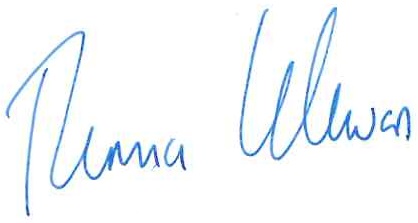 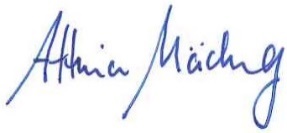 Attina Mäding							Thomas SchwarzSachgebietsleitung „Bevölkerung und Bildung“		AmtsleitungPS: Die Protokolle nebst zugehöriger Anlagen sind im Mitgliederbereich von HHSTAT auf der KOSIS-Webseite zu finden.«Stadt» «Stadtname»«Amt»«Anrede» «Titel» «Vorname» «Name»«Straße_Postanschrift»«PLZ» «Stadtname1»Betreuende Stelle HHSTAT Attina MädingTel:  (0711) 216-98579 
Fax: (0711) 216-9598579
eMail: hhstat@stuttgart.de 
Geschäftsführende Stelle HHSTAT 
Stadt Essen, Amt für Statistik, Stadtforschung und Wahlen
Rüdiger Lohse Tel:  0521 51-2006 
Fax: 0521 51-3445 
eMail: ruediger.lohse@amt12.essen.de 
08.09.2017